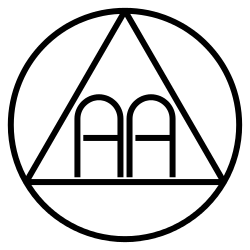 District 37 Corrections CommitteeWorking with Incarcerated AA MembersSaturday, May 18th 12-2pmClark College GHL-Gaiser Hall2nd Floor, Room 258C1933 Fort Vancouver WayVancouver, WA 98663Lunch will be provided, followed by guidelines and best practices for working steps with folks in jails and prisons.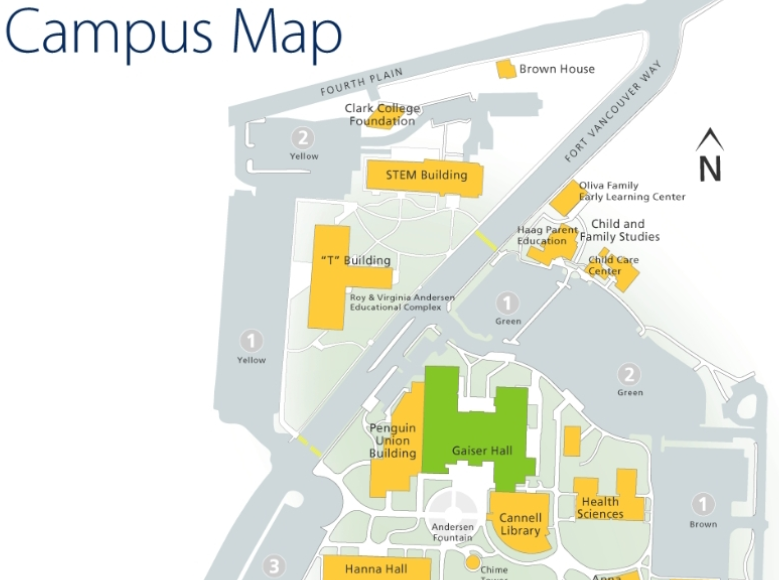 